Интеллект-карта «Весна»Ирина Резник
Интеллект-карта «Весна»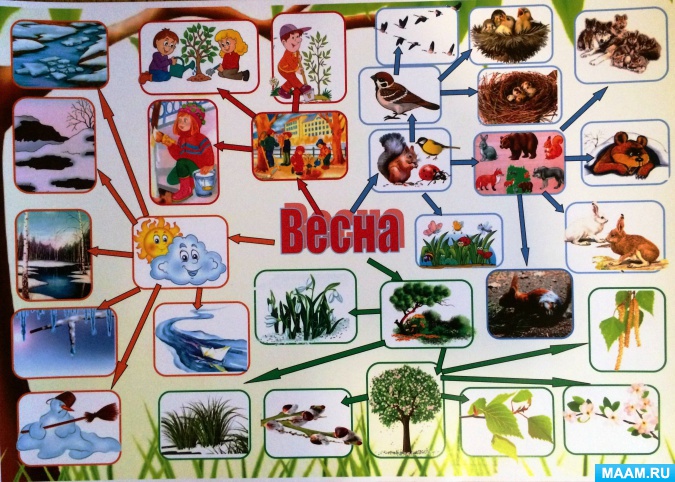 Интеллект-карта — это особый вид записи материалов в виде структуры, исходящей от центра к краям, постепенно разветвляющейся на более мелкие части.Интеллект - карты позволяют более качественно отобразить структуру материала, смысловые связи, показать, какие существуют отношения между составными частями.Интеллект-карта – это один из инновационных методов познавательного развития ребенка.Цель: систематизирование знаний детей о весне, весенних явлениях в природе, труде человека в природе, изменениях в жизни растений и животных.В карте выделено несколько разделов, изображенных своим цветом:1 ветвь (голубая): Что происходит с животными весной.1. Птицы• Возвращаются из теплых стран• Вьют гнезда и высиживают яйца• Появляются птенцы2. Звери• Просыпаются после спячки• Меняют окрас• Меняют тёплую шерсть (линька)• Появляется потомство3. Насекомые• Появляются весной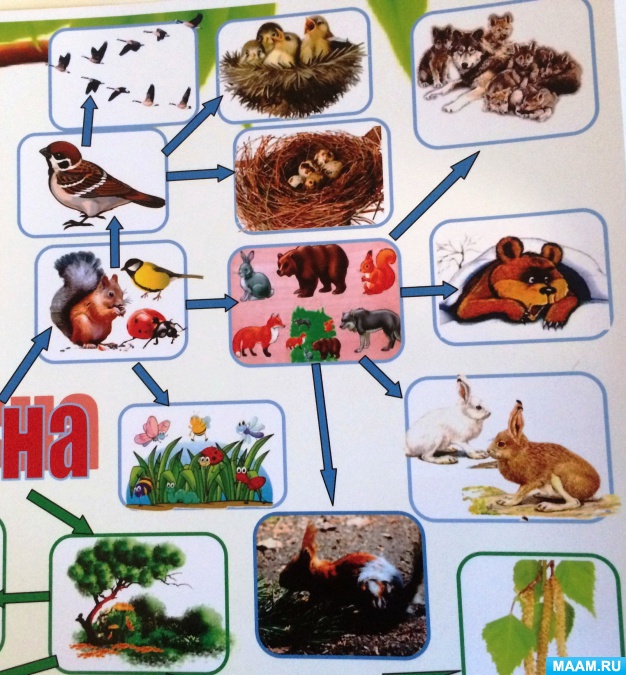 2 ветвь (зелёная): Что происходит с растениями весной.1. Появляется трава2. Распускаются цветы3. Деревья• Набухают почки• Появляются листочки• Появляются серёжки• Распускаются цветочки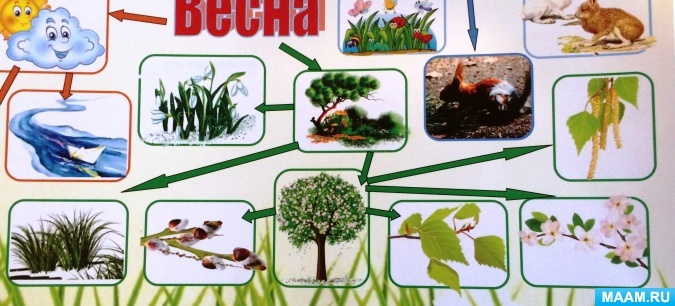 3 ветвь (оранжевая): Весенние изменения в природе.Солнце поднимается выше, начинает греть• Тает снег• Бегут ручьи• Капель• Половодье• Проталины• Ледоход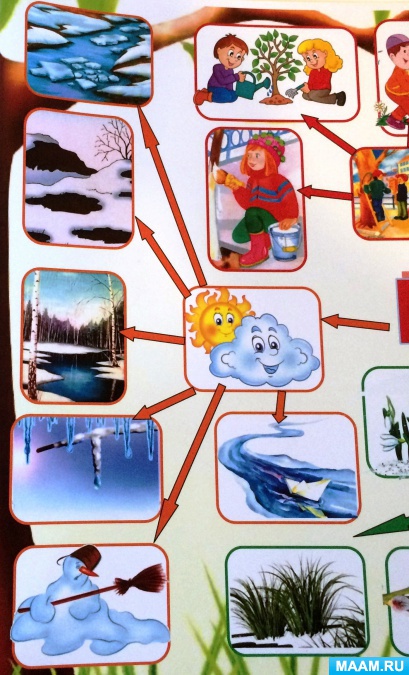 4 ветвь (красная): Труд в природе.• Окапывание кустов• Посадка растений• Побелка деревьев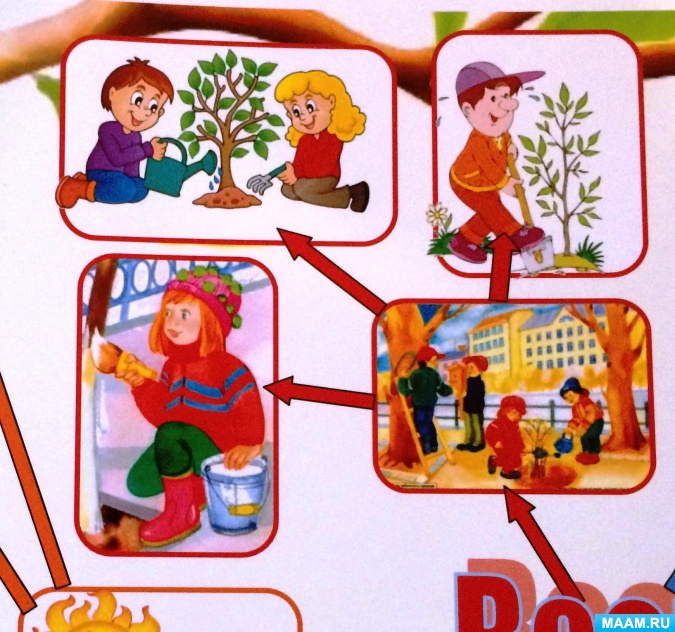 Интеллект-карту удобно распечатывать на листе А3.